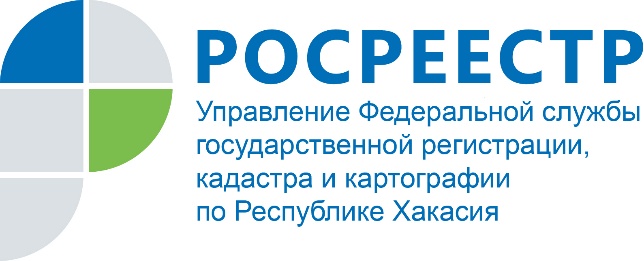 ПРЕСС-РЕЛИЗУчастники гаражных массивов Хакасии могут заказывать комплексные кадастровые работыАбакан, 19 августа 2021 года, - Руководитель Росреестра Хакасии Ольга Анисимова встретилась с министром земельных и имущественных отношений Хакасии Евгением Тарасовым, а также представителями Кадастровой палаты, БТИ, КУМИ г. Черногорска и председателем гаражного общества «Автолюбитель».  Целью встречи послужило информирование участников гаражных массивов республики о возможности проведения комплексных кадастровых работ в отношении капитальных гаражей и земельных участков под ними с целью получения участка в собственность в рамках закона о «гаражной амнистии». Преимуществом комплексных кадастровых работ является их невысокая стоимость. Как отмечает руководитель Росреестра Хакасии Ольга Анисимова, возможность проводить комплексные кадастровые работы за свой счет появилась у жителей республики с марта текущего года. Проводить кадастровые работы можно было (как и сейчас) только в отношении принадлежащего правообладателю земельного участка. Для этого приглашенный кадастровый инженер готовит межевой план для конкретного участка. Но согласование местоположения границ земельных участков и оформление актов нужно проводить отдельно по каждому уточняемому участку. Это приводит к существенному увеличению денежных затрат правообладателей. Средняя стоимость выполнения обычных кадастровых работ примерно 8 тысяч рублей, тогда как комплексные кадастровые работы в пересчете на один объект обойдутся владельцам вдвое дешевле. Кроме того, проведение комплексных работ обнулит реестровые ошибки, которые содержались в документах устаревшего образца и что могло вызвать споры между соседями гаражей, - подчеркнула Ольга Анисимова.По итогам совещания принято решение о необходимости проведения общего собрания с членами Добровольного гаражного общества «Автолюбитель», в котором также примут участие руководитель Росреестра Хакасии, Минимущество Хакасии, администрация горда Черногорска. В ходе встречи представители власти ответят на возникающие вопросы владельцев индивидуальных гаражей, в том числе об оформлении гаража и участка под ним по «гаражной амнистии».Контакты для СМИМария Миронова, помощник руководителя655017, Абакан, улица Вяткина, 12, 2 этаж23-99-88, 8(983)273-750919press_rosreestr@mail.ruhttps://rosreestr.gov.ru/Instagram @rosreestr_khakasia